                 October Newsletter We have been very busy in second grade and I can’t believe it is already October. I am so enjoying my time with your children. Thank you for sharing them with me.  Below are a few of the fun things we will be doing this month.                                                                                                             Poetry  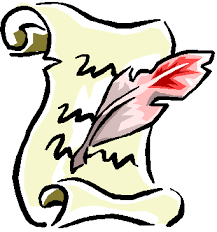 Each child has a poetry folder that we add to each month. This month, the students will be given a poem that they will copy into a separate notebook to practice handwriting. The students will bring home a copy of the poem to practice and they will be expected to memorize the poem and recite it to the class on October 30. I will bring in a portable microphone which has been a big hit with students in the past.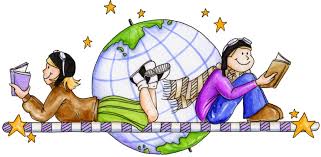  Book ReportI will be assigning a book report each month to be completed at home. For October, I have assigned a Saint report which will be due on All Saints Day ( Wednesday, November 1st). Through the use of books, articles and parent approved internet use, students will learn about the Saint of their choice and complete the attached My Saint paper. Students should choose their Saints by Friday, Oct. 13th. On Nov.1st the students will dress as their favorite Saint and we will have a Saints parade through the school. 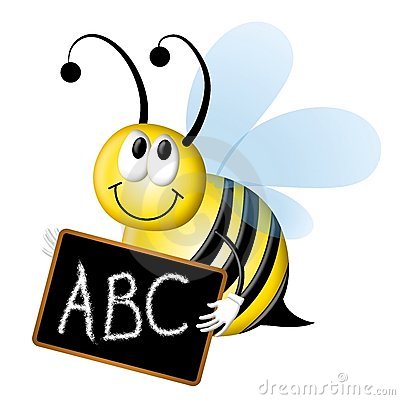     Spelling Tests  Spelling pretests will be:  Oct.10th and 23rd   Corrected pretests will be stapled to your child’s agenda the same day so they know what words need to be practiced.                                                                                             Spelling tests will be every other Wednesday:   Oct.4 and 18th    Nov 1st 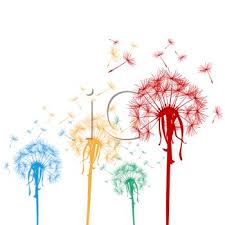     Science  We have been learning about plants and the many ways their seeds travel. Next week we will be learning about the roots of plants and the class will be making root bags which will be hung in the windows and the root growth recorded. 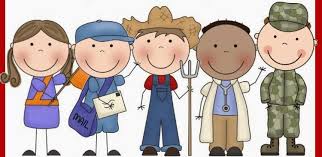    Social Studies  It’s all about communities (urban, suburban and rural) and the people who live and work in them. I am  arranging  a walking field trip to the fire department and police station. I anticipate that this field trip will   happen  in November. We will need chaperones so please make sure that you have completed a CORI form if you are interested in joining us. I will keep you posted.  Agendas : Each morning all homework is copied from the board into agendas.  The agendas go home with the students to help remind them of their nightly assignments. Please take a moment to check your child’s agenda each night and sign it. Thank you.                                                                             Volunteers: Please email me if you would like to volunteer in class and we can find a day/ time that works for you. We love having parents and grandparents help us!         